   Class Curriculum Newsletter P.3  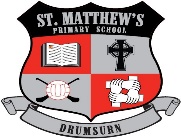 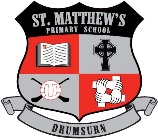 Literacy: Numeracy: World Around Us: Our new Primary 3 topic is Houses and Homes. The children will discuss what makes a home and label the features of a house. Pupils will investigate the most suitable waterproof materials used for building houses. We will look at homes from long ago and name artefacts from Victorian houses. Tips for parents:Research the topic of houses and homes through looking at your own house and types of houses in your community; terraced, semi-detached, detached and flats.I.C.T: Children will learn how to log on, save their work and print. Pupils will use a variety of programs, such as, Microsoft Word (word processing) and RM starting graph (data handling). The children will be reminded of how to use the internet safely; SMART (Stay safe, Don’t meet up, Accepting files, Reliable? & Tell someone).I.C.T: Children will learn how to log on, save their work and print. Pupils will use a variety of programs, such as, Microsoft Word (word processing) and RM starting graph (data handling). The children will be reminded of how to use the internet safely; SMART (Stay safe, Don’t meet up, Accepting files, Reliable? & Tell someone).P.D.M.U. During PDMU the children will revise the school rules, talk about the different types of family there are, effects of hurtful words and about respecting other people’s opinions.Religion:Through the Grow in Love program the children will be working on how:We Belong TogetherWe belong to the ChurchPractise the sign of the cross with your child and the morning and night prayer.P.E. Days/ Library/ Music: P.E. Day – Every ThursdayLibrary van comes every second week. Next visit will be on the 17th October. Please return all books on this day.Music – All children participate in tin whistle lessons with Mr Glasgow every Wednesday.  Please make sure your child has purchased a tin whistle.P.E. Days/ Library/ Music: P.E. Day – Every ThursdayLibrary van comes every second week. Next visit will be on the 17th October. Please return all books on this day.Music – All children participate in tin whistle lessons with Mr Glasgow every Wednesday.  Please make sure your child has purchased a tin whistle.Homework: Children are given homework each night. Please see parent guidance sheet in pupils’ homework book. In P.3 children should be spending 25-30 mins a night on their homework.Homework: Children are given homework each night. Please see parent guidance sheet in pupils’ homework book. In P.3 children should be spending 25-30 mins a night on their homework.